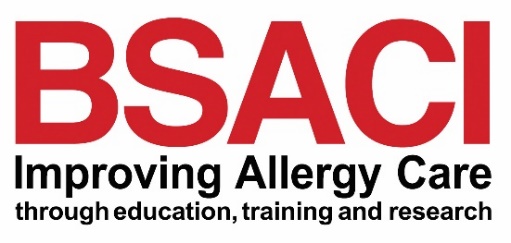 Proposal Form for External Stakeholder EngagementFor External Stakeholders seeking BSACI Input Please complete and email this form and any supporting document to Erinn@bsaci.orgDate proposed: Finalised September, 2021By Erinn Gallagher Complete details in this columnNotesCompany/organisation requesting for BSACI inputPlease tell us in full who this proposal is from. Please also supply the name of the main contact, as well as their job title and best contact details including phone number. Please summarise the type of input (commentary, advisory, consult) you are requesting of the BSACI. 
Maximum 250 Words on the purpose and background of the piece in question. Will the BSACI be listed as a stakeholder?Note: If BSACI is invited to be a stakeholder, the official BSACI logo must feature on the formal publication/s.Is the plan to work with other external stakeholders?If yes, please list all the stakeholders that are to be involved.What specific experience/field of expertise is required from those undertaking this? List experience that is required to carry this outWhat is your plan on how this will be communicated and by when?Please tell us more about the way in which this will be disseminated. Would the individual and BSACI be credited for their involvement? Ie: Name, payment etc.. To be completed by BSACI Office only: Approval sought Yes/NoIf yes, are there any stipulations that need to be considered.